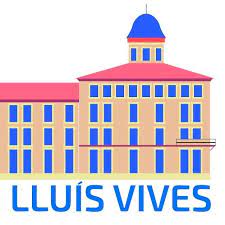 SOL·LICITUT D’AUTORITZACIÓ D’ACTIVITATS EXTRAESCOLARSData:  ___/___/____INFORMACIÓ DE L’ACTIVITATINFORMACIÓ DE L’ACTIVITATNOM:NOM:DEPARTAMENT ORGANITZADOR:DEPARTAMENT ORGANITZADOR:PROFESSORS ACOMPANYANTS:PROFESSORS ACOMPANYANTS:DATA DE L’ACTIVITAT: HORARI:LLOC DE REALITZACIÓ:LLOC DE REALITZACIÓ:GRUPS:GRUPS:JUSTIFICACIÓ:JUSTIFICACIÓ:SIGNATURA DE LA PERSONA SOL·LICITANT:VIST-I-PLAU DE VICEDIRECCIÓ: